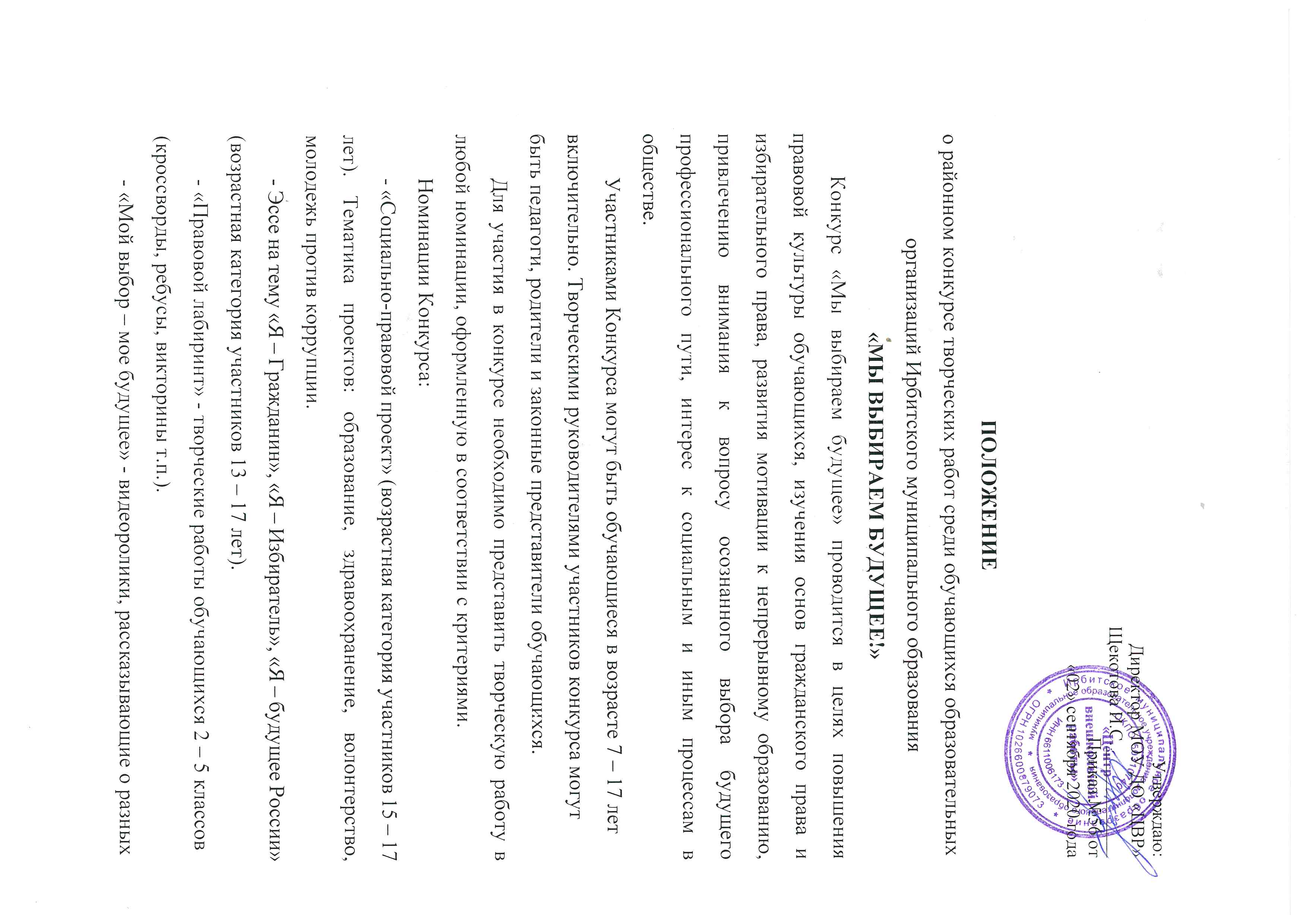 ПОЛОЖЕНИЕо районном конкурсе в области информационной культуры «WWW@квест».Общие положенияНастоящее Положение определяет условия, порядок организации и проведение конкурса «WWW@квест» (далее – Конкурс).Организатором Конкурса является муниципальное образовательное учреждение дополнительного образования детей «Центр внешкольной работы» (далее – МОУ ДО «ЦВР»).Участники Конкурса имеют право на:- своевременную и полную информацию о конкурсных мероприятиях и критериях их оценки;- объективную оценку конкурсных работ.1.4.  Участники конкурса обязаны:- соблюдать нормы морали  и этики, уважительно относиться к другим участникам Конкурса и жюри;- соблюдать регламент, установленный организаторами Конкурса.Цели и задачи КонкурсаЦель Конкурса – создать условия для формирования информационной культуры, научить навыкам обращения с информацией обучающихся 5 – 8 классов.Задачи Конкурса:развить интерес обучающихся к познавательной деятельности посредством информационных технологий;научить правильно находить информацию из различных источников сети Интернет;познакомить с обработкой информации при помощи автоматизированных систем и программных комплексов;развить коммуникативные качества личности обучающихся, умения работать в группе;создать среду общения участников;развить творческие контакты между обучающимися, педагогами образовательных организаций, родительской общественностью;раскрыть индивидуальность и реализовать творческие способности обучающихся.Участники КонкурсаВ Конкурсе могут принимать участие все желающие, обучающиеся 5-8 классов Ирбитского МО, собравшие команду из 5 (пяти) человек и руководителя, которые увлечены обработкой информации различными программными средствами и приемами.Условия организации и проведения КонкурсаДата и время проведения: 30 ноября 2020 года, 10.00Место проведения: онлайн (ссылка на трансляцию будет отправлена каждой команде, подавшей заявку).Программа и содержание КонкурсаКонкурс состоит из пяти этапов.«Фото – визитка» - домашнее задание, творческое представление команды. На фотографии (фотографиях) должны присутствовать все члены команды. Фотография должна содержать название команды и наименование образовательной организации. Приветствуется наличие эффектов обработки фотографии. «Шифровка»;«Робот мозаика»;«Фотоквест» - команде необходимо смонтировать небольшой ролик на заданную тему в технологии Stop motion.Критерии оценивания.При оценивании конкурса жюри руководствуется следующими критериями:«Фото – визитка»:- композиционное решение фотографии;     - качество фотографии;     - наличие эффектов обработки фотографии и их целесообразность;     - оригинальность сюжета, оформления;     - количество и целесообразность примененных эффектов;     - соответствие тематике.«Робот мозаика»:- точное выполнение задания. «Шифровка»:  - точное выполнение задания.«Фотоквест»:- композиционное решение ролика;- качество ролика;- наличие эффектов обработки ролика и их целесообразность;- точное выполнение задания;- оригинальность сюжета, оформления;- количество и целесообразность примененных эффектов;- наличие музыкального оформления;- соответствие тематике.По каждому критерию максимальное количество баллов – 10. Заявки на участие в конкурсе  (Приложение 1) и согласия на обработку персональных данных ребенка (Приложение 2) принимаются  до  27  ноября  2020 г (включительно). Подведение итогов и награждениеПобедителем Конкурса становится команда, набравшая наибольшее количество баллов за прохождение всех этапов квеста. При участии в Конкурсе более 5 (пяти) команд присуждается 1, 2 и 3 места. В ином случае присуждается 1 (одно) призовое место. Победители и призеры награждаются дипломами и призами. Каждый участник получает сертификат участника. По всем вопросам обращаться по тел. 3-40-27, 5-21-22.Желаем удачи всем участникам! Приложение 1.Заявка на участие в Конкурсе «WWW@квест»Приложение 2. Согласие родителя (законного представителя) на обработку персональных данных ребенкаЯ, 					_________________________________(Ф.И.О. родителя полностью)Проживающий по адресу: 						Паспорт № _______________, выданный 		                              						      (серия,  №)					        (кем, когда)____________________________________________________________________как законный представитель на основании свидетельства о рождении серия, №________________от ________________________________________________настоящим даю свое согласие на обработку в муниципальном образовательном учреждении дополнительного образования « Центр внешкольной работы» персональных данных своего ребенка_____________________________________________________________________________________________________________________________________________(Ф.И.О. ребенка полностью)		(дата рождения)к которым относятся:     - данные свидетельства о рождении ребенка;     - паспортные данные родителей, должность и место работы;     - адрес проживания, контактные телефоны, e-mail;Я даю согласие на использование персональных данных своего ребенка в целях обеспечения учебно-воспитательного процесса,  ведения статистики.    	 Настоящее Согласие представляется на осуществление действий в отношении персональных данных моего ребенка, которые необходимы для достижения указанных выше целей, включая сбор, систематизацию, накопление, хранение, уточнение (обновление,    изменение), использование, передачу в структуры Министерства образования, медицинским учреждениям и на размещение фото и видео в СМИ и на официальном сайте учреждения.    	МОУ ДО «Центр внешкольной работы» гарантирует, что обработка персональных данных осуществляется в соответствии                  с действующим законодательством РФ.     	Я проинформирован, что МОУ ДО «Центр внешкольной работы» гарантирует, что будет обрабатывать персональные данные как неавтоматизированным, так и автоматизированным способом обработки.     	Данное Согласие действует до достижения целей обработки персональных данных обучающегося МОУ ДО «Центр внешкольной работы». Согласие может быть отозвано по моему письменному заявлению.    	 Я подтверждаю, что, давая такое Согласие, я действую по собственной воле и в интересах своего ребенка.Дата: ________________            	Подпись ______ /__________________________/Фамилия, Имя, Отчество участникаОбразовательная организация,класс,возрастНазвание командыНазвание детского объединения дополнительного образования, в котором обучается участник (если обучается)Фамилия, Имя, Отчество руководителя, должность.